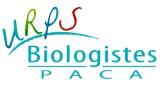 En ma qualité de Président de l’URPS BIOLOGISTES MEDICAUX, je suis en devoir de vous informer d’un mouvement de grève national de l’ensemble des Laboratoire de Biologie Médicale de France et pour ce qui nous concerne la région SUD Provence Alpes Cote d’AzurCelui-ci aura lieu tous les après-midis du 23 septembre au 1er octobre inclusEn voici la raison principale :- la CNAM nous a présenté le 11 septembre un plan d’économie pour la période 2020-2022 de 414 M€ soit 10,25% de baisse des dépenses.La Biologie médicale a largement contribué ces six dernières années à la maîtrise des dépenses de Santé. Elle n’a jamais été indexée sur l’ONDAM qui, lui, est fixé à 2,5 %.Aucun Laboratoire ne saurait subir un tel Plan d’économies sans retentissement sur la qualité de ses prestations ou sur l’offre de soins,- Nous considérons qu’il s’agit, par l’intermédiaire des baisses tarifaires,d’une VOLONTE NON ASSUMEE de faire évoluer notre Biologie Médicale vers une Biologie Industrielle.Tout ceci aboutira au final à : Des fermeture totales ou partielles, ainsi que des réductions de l’amplitude horaire des Laboratoires générant un transfert vers les Urgences déjà saturées,Des pertes de chance pour les patients.Des licenciements.Une concentration encore plus importante des Laboratoires .Une baisse de recette pour l’Etat considérable.Un impact négatif immédiat sur niveau de service rendu à la population.C’est pourquoi nous sommes, la mort dans l’âme, contraint de faire ainsi pour démontrer que ce que serait le territoire sans LBM.Précision sur la fermeture : les Laboratoires travaillant en établissement de soins fermeront leurs portes au public mais continueront à effectuer les examens liés aux hospitalisations. Notre mouvement s’accompagne également d’un gel des audits COFRAC réalisés majoritairement par des biologistes libéraux et un boycott du DMP jusqu’à nouvel ordre.  BORIS LOQUET